Region 4A Medical Reserve CorpsNOTICE OF OPEN MEETINGUnder the provision of M.G.L. c. 30A, The Region 4A Medical Reserve CorpsWill conduct a MRC Advisory Board meeting Thursday, September 22, 2016, 10:00 A.M. - 12:00 P.M.Framingham Town Hall, Second Floor Conference Room150 Concord Street, Framingham MACall to order and quorum by Chair/Executive Director	10:00 AMAdministrative Business: Cathy CorkeryMeeting Minutes: Phyllis SchilpThursday, August 18, 2016  Fiscal Budget Monthly Report: (CHA)Budget - MRC and PHEP and NACCHOPending invoices and outstanding requests, transition expenses*New Business (Kitty Mahoney: CHA)Interim Continuity Plan for HMCC and MRC 4A MRCStrategic Planning 2016-2017Sub Regional MRC proposalSteering Committee update (Cathy attends for Kitty)MRC Coordinator Deliverable Update and Discussion: (All)MRC Volunteer Training Update: 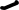 Ongoing SOP 2016 VersionsVolunteer Registration Process Draft approvalQuarterly MRC Communication Drill resultNational reporting requirements (monthly from 4A communities)BP5 Deliverable (#15 Volunteer Management) Updates, changes to work plan Statewide MRC meeting updateAdditional Member Concerns/Issues: Adjourn																		12:30 PM 